Семнадцатая сессия Собрания депутатов муниципального образования «Килемарский муниципальный район» Республики Марий Эл шестого созываРЕШЕНИЕСобрания депутатовМуниципального образования«Килемарский муниципальный район» 	от 28 декабря 2016 года № 150Об утверждении Квалификационных требований для замещения должностей муниципальной службы в муниципальном образовании «Килемарский муниципальный район» (в новой редакции)	В соответствии с Законом Республики Марий Эл от 31.05.2007 г.     № 25-З «О реализации полномочий Республики Марий Эл в области муниципальной службы», Собрание депутатов муниципального образования «Килемарский муниципальный район» р е ш и л о:	1.	Утвердить прилагаемые Квалификационные требования для замещения должностей муниципальной службы в муниципальном образовании «Килемарский муниципальный район» в новой редакции.	2. Признать утратившим силу решение Собрания депутатов муниципального образования «Килемарский муниципальный район» от 02.05.2012 №178 (с изменениями, внесенными решениями Собрания депутатов от 26.12.2012 №226, 11.06.2014 №318, 18.03.2015 №42).2. Настоящее решение вступает в силу после обнародования. 	3. Контроль за исполнением настоящего решения возложить на постоянную комиссию по законности и социальным вопросам.Глава муниципального образования«Килемарский муниципальный район»,председатель Собрания депутатов                                                       Н. Сорокинпгт. Килемары, 2016 г.№150УТВЕРЖДЕНОрешением Собрания депутатов муниципального образования«Килемарский муниципальный район» от  28.12.2016 №150Квалификационные требованиядля замещения должностей муниципальной службы в муниципальном образовании «Килемарский муниципальный район» (в новой редакции)1. Для замещения должностей муниципальной службы высшей и главной групп должностей муниципальной службы обязательно наличие высшего образования не ниже уровня специалитета, магистратуры.Для замещения должностей муниципальной службы ведущей группы должностей муниципальной службы обязательно наличие высшего образования.2. Для замещения должностей муниципальной службы старшей и младшей групп должностей муниципальной службы обязательно наличие профессионального образования.3. Квалификационные требования к стажу муниципальной службы  или стажу работы по специальности  для:1) высших должностей муниципальной службы - стаж муниципальной службы (государственной службы) не менее пяти лет или стаж работы по специальности не менее шести лет;2) главных должностей муниципальной службы - стаж муниципальной службы (государственной службы) не менее четырех лет или стаж работы по специальности не менее пяти лет;3) ведущих должностей муниципальной службы - стаж муниципальной службы (государственной службы) не менее двух лет или стаж работы по специальности не менее четырех лег;4) старших и младших должностей муниципальной службы - без предъявления требований к стажу.3.1. Для лиц, имеющих дипломы специалиста или магистра с отличием, в течение трех лет со дня выдачи диплома устанавливаются квалификационные требования к стажу муниципальной службы или стажу работы по специальности для замещения ведущих должностей муниципальной службы - не менее одного года стажа муниципальной службы  или стажа работы по специальности.4. В случае, если лицо назначается на должность главы администрации муниципального района, могут быть установлены следующие дополнительные требования к кандидатам на замещение этой должности:1) наличие высшего образования по одной из специальностей или направлению подготовки, входящих в укрупненные группы специальностей и направлений подготовки «Гуманитарные науки», «Экономика и управление», либо получение дополнительного профессионального образования, соответствующего указанным выше направлениям подготовки;2) наличие стажа работы на высших, главных, ведущих должностях государственной гражданской службы Российской Федерации или на высших, главных должностях муниципальной службы не менее трех лет, или наличие стажа работы на руководящих должностях в организациях независимо от организационно-правовой формы не менее пяти лет.5. К муниципальным служащим, замещающим должность руководителя финансового отдела, предъявляются следующие квалификационные требования:1) наличие высшего образования по одной из специальностей или направлению подготовки, входящих в укрупненную группу специальностей и направлений подготовки «Экономика и управление», либо наличие ученых степеней кандидата или доктора экономических наук;»2) наличие опыта профессиональной деятельности в области государственного или муниципального управления, экономики, финансов и кредита не менее трех лет, в том числе стажа работы на руководящих должностях в органах государственной власти Российской Федерации либо в органах государственной власти субъектов Российской Федерации, в органах местного самоуправления или организациях, деятельность которых связана с экономикой, управлением, осуществлением финансово-кредитных операций, организацией бюджетного процесса бюджетов всех уровней, налогообложением, банковским делом, бухгалтерским учетом, анализом, аудитом и статистикой, не менее двух лет.6. Квалификационные требования, предъявляемые к профессиональным знаниям и навыкам:1) квалификационными требованиями к профессиональным знаниям, необходимым для исполнения должностных обязанностей всех групп должностей муниципальной службы, являются знание Конституции Российской Федерации, Конституции Республики Марий Эл, федеральных конституционных законов, федеральных законов и иных нормативных правовых актов Российской Федерации, законов и иных нормативных правовых актов Республики Марий Эл, соответствующих направлениям деятельности и регулирующих соответствующую сферу деятельности, применительно к исполнению конкретных должностных обязанностей; законодательства Российской Федерации и законодательства Республики Марий Эл о муниципальной службе; законодательства Российской Федерации о государственной гражданской службе Российской Федерации и основ трудового законодательства; основ государственного и муниципального управления и организации труда; норм делового общения; порядка работы со служебной и секретной информацией; правил делового этикета; основ делопроизводства; норм и правил охраны труда, техники безопасности и пожарной безопасности; знание нормативных правовых актов органов местного самоуправления применительно к исполнению соответствующих должностных обязанностей; аппаратного и программного обеспечения, возможностей и особенностей применения современных информационно-коммуникационных технологий в органах местного самоуправления, включая использование возможностей межведомственного документооборота; общих вопросов в области обеспечения информационной безопасности;2) квалификационными требованиями к профессиональным знаниям, необходимым для исполнения должностных обязанностей высших и главных групп должностей муниципальной службы, являются знание правовых аспектов в области информационно-коммуникационных технологий; программных документов и приоритетов государственной политики в области информационно-коммуникационных технологий; аппаратного и программного обеспечения; правовых аспектов в сфере предоставления муниципальных услуг населению посредством применения информационно-коммуникационных технологий; основ проектного управления;3) квалификационными требованиями к профессиональным навыкам, необходимым для исполнения должностных обязанностей всех групп должностей муниципальной службы, являются навыки предупреждения и разрешения конфликтов, формирования эффективного взаимодействия в коллективе; эффективного планирования служебного времени; делового и профессионального общения; работы с внутренними и периферийными устройствами компьютера; работы с информационно-телекоммуникационными сетями, в том числе сетью «Интернет»"; работы в операционной системе; управления электронной почтой; работы в текстовом редакторе; работы с электронными таблицами; работы с базами данных;4) квалификационными требованиями к профессиональным навыкам, необходимым для исполнения должностных обязанностей высших и главных должностей муниципальной службы, являются навыки организационно-распорядительной деятельности, планирования, координирования, организации и контроля за деятельностью, управления по результатам; организации и подготовки управленческих решений и прогнозирования их последствий; управления персоналом, распределения обязанностей между подчиненными; организации, подготовки и проведения заседаний, совещаний и других форм коллективного обсуждения профессиональных вопросов; системного подхода в решении задач; стратегического планирования и управления групповой деятельностью с учетом возможностей и особенностей применения современных информационно-коммуникационных технологий в органах местного самоуправления; работы с системами управления проектами; публичных выступлений, взаимодействия со средствами массовой информации; проведения экспертизы проектов нормативных и иных правовых актов; составления служебных документов аналитического, делового и справочно-информационного характера и работы с ними; анализа статистических и иных отчетных данных; работы с законодательными и иными нормативными правовыми актами, применения их на практике; организации взаимодействия с другими подразделениями; владения приемами мотивации и стимулирования подчиненных;5) квалификационными требованиями к профессиональным навыкам, необходимым для исполнения должностных обязанностей ведущих должностей муниципальной службы, являются навыки планирования и прогнозирования, подготовки проектов управленческих решений; нормотворческой деятельности, практического применения нормативных правовых актов; составления служебных документов аналитического, делового и справочно-информационного характера и работы с ними; подготовки статистических и отчетных данных; подготовки презентаций; использования графических объектов в электронных документах;6) квалификационными требованиями к профессиональным навыкам, необходимым для исполнения должностных обязанностей старших и младших должностей муниципальной службы, являются навыки обеспечения выполнения задач и функций по организационному, информационному, документационному, финансово-экономическому, хозяйственному и иному обеспечению деятельности органов местного самоуправления; оперативной реализации управленческих решений; владения современными технологиями работы с информацией и информационными системами; составления служебных документов делового и справочно-информационного характера и работы с ними; исполнительской дисциплины; подготовки презентаций; использования графических объектов в электронных документах;7) квалификационными требованиями к профессиональным знаниям и навыкам муниципальных служащих, курирующих вопросы внедрения информационно-коммуникационных технологий в деятельность органа местного самоуправления, к ведению которых относятся вопросы информатизации, муниципальных служащих, в чьи должностные обязанности входят функции по созданию, развитию и администрированию информационных систем, являющихся пользователями программных продуктов, которые обеспечивают автоматизацию функций, возложенных на соответствующие подразделения, являются:а) знания систем взаимодействия с гражданами и организациями, учетных систем, обеспечивающих поддержку выполнения органами местного самоуправления основных задач и функций; систем межведомственного взаимодействия; систем управления государственными информационными ресурсами; информационно-аналитических систем, обеспечивающих сбор, обработку, хранение и анализ данных; систем управления электронными архивами; систем информационной безопасности, систем управления эксплуатацией;б) навыки работы с системами взаимодействия с гражданами и организациями; работы с системами межведомственного взаимодействия; работы с системами управления государственными информационными ресурсами; работы с информационно-аналитическими системами, обеспечивающими сбор, обработку, хранение и анализ данных; работы с системами управления электронными архивами; работы с системами информационной безопасности; работы с системами управления эксплуатацией.7. Установить, что квалификационное требование для замещения должностей муниципальной службы высшей и главной групп должностей муниципальной службы о наличии высшего образования не ниже уровня специалитета, магистратуры не применяется:	1) к гражданам, претендующим на замещение указанных должностей муниципальной службы, и муниципальным служащим, замещающим указанные должности, получившие высшее профессиональное образование до 29 августа 1996 года;2) к муниципальным служащим, имеющим высшее образование не выше бакалавриата, назначенным на указанные должности до дня 17.10.2016 г., в отношении замещаемых ими должностей муниципальной службы.__________________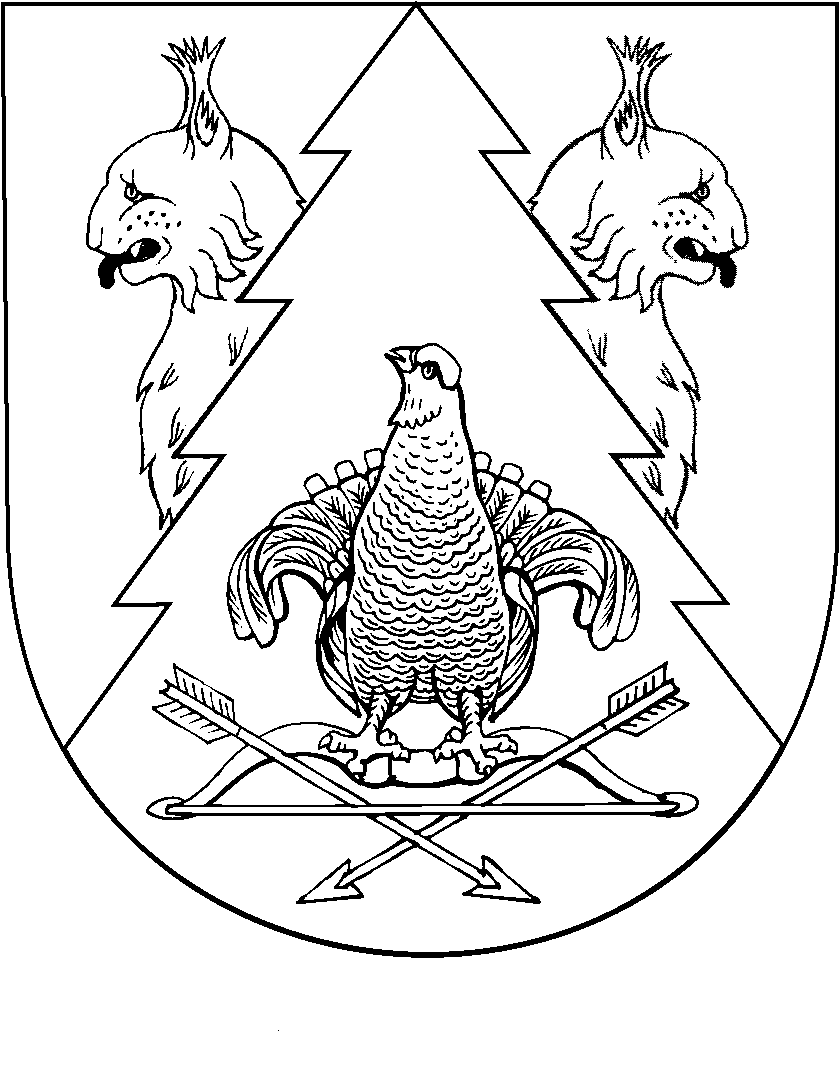 